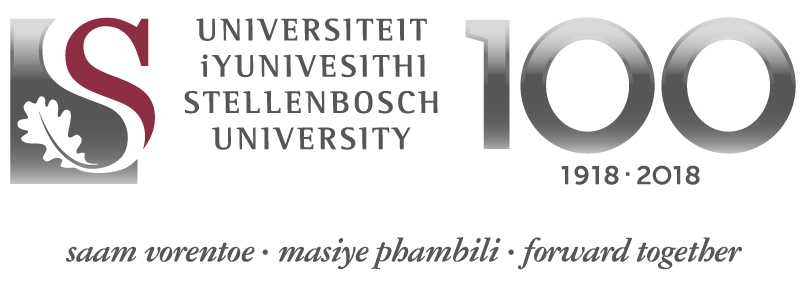 RESEARCH BRIEF 1/2018Security Institute for Governance and Leadership in AfricaSIGLA @ StellenboschAuthor:	 Prof J. Brolins-Cooper					Series Editor: Prof F. Vreÿ (SIGLA)YEMEN AND SOMALIA: TWO WAVES OF MARITIME THREATS TO THE GULF OF ADEN800 WORDS excluding recommended readingBackground 200Developments or events 400Synthesis 200Hyperlinks on relevant sections. Do not overdo.The Gulf of Aden and Yemen to the north are two territories ………….. Military attacks have now become a major threat.Recommended reading: (Optional)Max 3 (journals or books)1.2.3.---------------------------------------------------------------Prof J. Brolins is the …………..